Ո Ր Ո Շ ՈՒ Մսեպտեմբերի 2019 թվականի  N       -Ա ԺԱՌԱՆԳՈՒԹՅԱՆ  ԻՐԱՎՈՒՆՔՈՎ  ՄԱՔՍԻՄ  ԲԱՐՍԵՂՅԱՆԻՆ ՊԱՏԿԱՆՈՂ,  ՀԱՄԱՅՆՔԻ ԿԱՊԱՆ ՔԱՂԱՔԻ  ԲԱՂԱԲԵՐԴ ԹԱՂԱՄԱՍ ԹԻՎ 1Ա ՇԵՆՔԻ ՀԱՐԵՎԱՆՈՒԹՅԱՄԲ ԳՏՆՎՈՂ ՀՈՂԱՄԱՍԻՆ  ՀԱՍՑԵ ՏՐԱՄԱԴՐԵԼՈՒ ՄԱՍԻՆՂեկավարվելով «Տեղական ինքնակառավարման մասին» Հայաստանի Հանրապետության օրենքի 35-րդ հոդվածի 1-ին մաս 22) կետով, Հայաստանի Հանրապետության կառավարության 2005 թվականի դեկտեմբերի 29-ի «Հայաստանի Հանրապետության քաղաքային և գյուղական բնակավայրերում ներբնակավայրային աշխարհագրական օբյեկտների անվանակոչման, անվանափոխման, անշարժ գույքի` ըստ դրա գտնվելու և (կամ) տեղակայման վայրի համարակալման, հասցեավորման ու հասցեների պետական գրանցման կարգը հաստատելու և հասցեների գրանցման լիազոր մարմին սահմանելու մասին» թիվ 2387-Ն որոշումով, հաշվի առնելով Մաքսիմ Բարսեղյանի դիմումը.           ո ր ո շ ու մ ե մԺառանգության իրավունքով  Մաքսիմ Բարսեղյանին պատկանող, համայնքի Կապան քաղաքի Բաղաբերդ թաղամաս թիվ 1ա շենքի հարևանությամբ  գտնվող 0.002 հա հողամասին տրամադրել   հասցե. Սյունիքի մարզ, Կապան համայնք, ք.Կապան, Բաղաբերդ թաղամաս թիվ  1ա շենք, թիվ 12 հողամաս: ՀԱՄԱՅՆՔԻ ՂԵԿԱՎԱՐ                                    ԳԵՎՈՐԳ  ՓԱՐՍՅԱՆ2019 թ սեպտեմբերիք. Կապան
ՀԱՅԱՍՏԱՆԻ ՀԱՆՐԱՊԵՏՈՒԹՅԱՆ ԿԱՊԱՆ ՀԱՄԱՅՆՔԻ ՂԵԿԱՎԱՐ
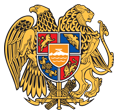 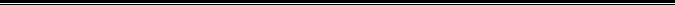 Հայաստանի Հանրապետության Սյունիքի մարզի Կապան համայնք 
ՀՀ, Սյունիքի մարզ, ք. Կապան, +374-285-42036, 060521818, kapan.syuniq@mta.gov.am